TỜ TRÌNHvề việc điều chỉnh, bổ sung Quy hoạch sử dụng đất 		giai đoạn 2021-2030 thị xã Trảng Bàng, tỉnh Tây NinhKính gửi:   - Ủy ban nhân dân tỉnh Tây Ninh.- Sở Tài nguyên và Môi trường.Căn cứ Luật Tổ chức chính quyền địa phương ngày 19/6/2015;Căn cứ Luật sửa đổi, bổ sung một số điều của Luật Tổ chức Chính phủ và Luật Tổ chức chính quyền địa phương ngày 22 tháng 11 năm 2019;Căn cứ Luật Đất đai ngày 29 tháng 11 năm 2013;Căn cứ Luật Quy hoạch ngày 24 tháng 11 năm 2017;Căn cứ Luật sửa đổi, bổ sung một số điều của 37 Luật có liên quan đến quy hoạch ngày 20 tháng 11 năm 2018;Căn cứ Nghị quyết số 61/2022/QH15 ngày 16 tháng 6 năm 2022 của Quốc hội tiếp tục tăng cường hiệu lực, hiệu quả thực hiện chính sách, pháp luật về quy hoạch và một số giải pháp tháo gỡ khó khăn, vướng mắc, đẩy nhanh tiến độ lập và nâng cao chất lượng quy hoạch thời kỳ 2021-2030;Căn cứ Nghị định số 37/2019/NĐ-CP ngày 07 tháng 5 năm 2019 của Chính phủ quy định chi tiết thi hành một số điều của Luật Quy hoạch;Căn cứ Nghị định số 148/2020/NĐ-CP ngày 18 tháng 12 năm 2020 của Chính phủ sửa đổi, bổ sung một số nghị định quy định chi tiết thi hành Luật Đất đai;Căn cứ Nghị định số 10/2023/NĐ-CP ngày 03 tháng 4 năm 2023 của Chính phủ sửa đổi, bổ sung một số điều của các nghị định hướng dẫn thi hành Luật Đất đai;Căn cứ Thông tư số 01/2021/TT-BTNMT ngày 12 tháng 4 năm 2021 của Bộ trưởng Bộ Tài nguyên và Môi trường quy định kỹ thuật việc lập, điều chỉnh quy hoạch, kế hoạch sử dụng đất;Căn cứ Thông tư số 09/2021/TT-BTNMT ngày 30/6/2021 của Bộ trưởng Bộ Tài nguyên và Môi trường sửa đổi, bổ sung một số điều của thông tư quy định chi tiết và hướng dẫn thi hành Luật Đất đai;Căn cứ Công văn số 3229/UBND-DT ngày 27/12/2018 của UBND tỉnh Tây Ninh về việc chấp nhận việc Ban Trị sự GHPGVN tỉnh đề nghị thành lập Chùa Bửu Tâm, xã Lộc Hưng, huyện Trảng Bàng;Căn cứ Công văn số 3230/UBND-DT ngày 27/12/2018 của UBND tỉnh Tây Ninh về việc chấp nhận việc Ban Trị sự GHPGVN tỉnh đề nghị thành lập Chùa Pháp Huệ, xã Gia Lộc, huyện Trảng Bàng;Căn cứ Quyết định số 3740/QĐ-UBND ngày 30/12/2021 của UBND tỉnh Tây Ninh về việc phê duyệt Quy hoạch sử dụng đất giai đoạn 2021-2030 thị xã Trảng Bàng, tỉnh Tây Ninh;Căn cứ Quyết định số 1460/QĐ-UBND ngày 11/7/2022 của UBND tỉnh Tây Ninh về việc phê duyệt điều chỉnh về quy mô, địa điểm và số lượng dự án công trình nhưng không làm thay đổi về chỉ tiêu sử dụng đất trong Quy hoạch sử dụng đất giai đoạn 2021-2030 của thị xã Trảng Bàng;Căn cứ Thông báo số 1335-TB/VPTU ngày 11/03/2023 của Tỉnh ủy tỉnh Tây Ninh thông báo kết luận của Ban Thường vụ Tỉnh ủy về chủ trương đối với Kế hoạch sử dụng đất 05 năm (2021-2025) tỉnh Tây Ninh;Căn cứ Quyết định số 1249/QĐ-UBND ngày 03/06/2023 của UBND tỉnh Tây Ninh về việc phê duyệt đồ án quy hoạch chi tiết dự án Trung tâm logistics, cảng cản ICD và cảng tổng hợp Tây Ninh tại xã Hưng Thuận, thị xã Trảng Bàng, tỉnh Tây Ninh;Căn cứ Quyết định số 05/QĐ-BTS ngày 06/06/2023 của Ban Trị Sự GHPGVN tỉnh Tây Ninh thành lập Thiền Viện Trúc Lâm Tây Ninh, tại khu phố Gia Tân, phường Gia Lộc, thị xã Trảng Bàng, tỉnh Tây Ninh;Căn cứ Công văn số 704/UBND-KT ngày 15/3/2023 của UBND tỉnh Tây Ninh về việc ý kiến đối với dự thảo Quy hoạch sử dụng đất an ninh thời kỳ 2021-2030, tầm nhìn đến năm 2050 trên địa bàn tỉnh Tây Ninh.Căn cứ Văn bản số 348/BC-CAT ngày 05/07/2022 của Công an tỉnh Tây Ninh về việc quy hoạch sử dụng đất an ninh thời kỳ 2021-2030, tầm nhìn đến năm 2050.Căn cứ Thông báo số 5314/TB-STNMT ngày 28/7/2023 của Sở Tài nguyên và Môi trường về kết quả thẩm định điều chỉnh Quy hoạch sử dụng đất giai đoạn 2021-2030, điều chỉnh Kế hoạch sử dụng đất năm 2023 thị xã Trảng Bàng. Ủy ban nhân dân thị xã Trảng Bàng kính trình UBND tỉnh Tây Ninh, Sở Tài nguyên và Môi trường xem xét thông qua việc điều chỉnh bổ sung và cân đối lại chỉ tiêu sử dụng đất vào Quy hoạch sử dụng đất giai đoạn 2021-2030 của thị xã Trảng Bàng với những nội dung như sau: 1. Công trình dự án đề nghị bổ sung:1.1 Dự án “Thiền Viện Trúc Lâm Tây Ninh”: Loại đất: Đất cơ sở tôn giáo (TON); diện tích 7,50 ha; vị trí: ở phường Gia Lộc.+ Lý do bổ sung: Theo định hướng phát triển kinh tế - xã hội của tỉnh Tây Ninh và Thị xã Trảng Bàng, phù hợp với định hướng phát triển du lịch tâm linh mà Nghị quyết đại hội đề ra.+ Căn cứ pháp lý : Quyết định số 05/QĐ-BTS ngày 06/06/2023 của Ban Trị Sự GHPGVN tỉnh Tây Ninh; Thông báo số 1335-TB/VPTU ngày 11/03/2023 của Văn phòng Tỉnh ủy Tây Ninh.1.2 Công trình “Chùa Bửu Tâm”: Loại đất: Đất cơ sở tôn giáo (TON); diện tích 0,50 ha; vị trí: ở phường Lộc Hưng.+ Lý do bổ sung: Đại diện nhà chùa đăng ký vào Quy hoạch sử dụng đất giai đoạn 2021-2030 để làm thủ tục cấp giấy theo chủ trương của UBND tỉnh Tây Ninh.+ Căn cứ pháp lý: Công văn số 3229/UBND-DT ngày 27/12/2018 của UBND tỉnh Tây Ninh về việc chấp nhận việc Ban Trị sự GHPGVN tỉnh đề nghị thành lập Chùa Bửu Tâm, xã Lộc Hưng, huyện Trảng Bàng (nay là phường Lộc Hưng, thị xã Trảng Bàng)1.3 Công trình “Chùa Pháp Huệ”: Loại đất: Đất cơ sở tôn giáo (TON); diện tích 0,22 ha; vị trí: ở phường Gia Lộc.+ Lý do bổ sung: Đại diện nhà chùa đăng ký vào Quy hoạch sử dụng đất giai đoạn 2021-2030 để làm thủ tục cấp giấy theo chủ trương của UBND tỉnh Tây Ninh.+ Căn cứ pháp lý: Công văn số 3230/UBND-DT ngày 27/12/2018 của UBND tỉnh Tây Ninh về việc chấp nhận việc Ban Trị sự GHPGVN tỉnh đề nghị thành lập Chùa Pháp Huệ, xã Gia Lộc, huyện Trảng Bàng (nay là phường Gia Lộc, thị xã Trảng Bàng).1.4. Công trình, dự án đất an ninh:Trụ sở lực lượng Công an đảm bảo an ninh trật tự, Phòng cháy chữa cháy và cứu nạn cứu hộ (viết tắt PCCC&CNCH) tại  Khu chế xuất và công nghiệp Linh Trung III (diện tích 2,50 ha, ở phường An Tịnh); Đồn Công an và Đội CS PCCC KCN Trảng Bàng (diện tích 1,69 ha, ở phường An Tịnh); Đồn Công an và Đội cảnh sát PCCC&CNCH KCN Thành Thành Công (diện tích 2,5 ha, ở phường An Hòa); Trụ sở lực lượng Công an đảm bảo an ninh trật tự, PCCC&CNCH tại KCN Phước Đông (diện tích 1,50 ha, ở xã Đôn Thuận); Trụ sở lực lượng Công an đảm bảo an ninh trật tự, PCCC&CNCH tại KCN Hưng Thuận (diện tích 2,50 ha, ở xã Hưng Thuận); Trụ sở Công an thị xã Trảng Bàng (vị trí mới), bao gồm cả Đội PCCC thuộc CA Thị xã (diện tích 0,78 ha, ở phường Trảng Bàng).+ Lý do bổ sung: Cập nhật chỉ tiêu sử dụng đất an ninh theo Văn bản số 348/BC-CAT ngày 05/07/2022 của Công an tỉnh, Công văn số 704/UBND-KT ngày 15/3/2023 của UBND tỉnh Tây Ninh; Định hướng trong giai đoạn tới lĩnh vực an ninh nhằm đảm bảo an ninh trật tự, phòng chống cháy nổ tại các khu công nghiệp và các địa phương trên địa bàn thị xã Trảng Bàng.+ Căn cứ pháp lý: Quyết định số 2331/QĐ-TTg ngày 28/12/2020 của Thủ tướng Chính Phủ; Công văn số 1088/BCA-H02 ngày 04/04/2022 của Bộ Công an gửi Công an tỉnh Tây Ninh; Công văn số 704/UBND-KT ngày 15/3/2023 của UBND tỉnh Tây Ninh. Văn bản số 348/BC-CAT ngày 05/07/2022 của Công an tỉnh Tây Ninh.2. Công trình dự án đề nghị điều chỉnh:2.1 Dự án “Trung tâm Logistics, cảng cạn ICD và cảng tổng hợp Tây Ninh”: Loại đất: Đất giao thông (DGT); diện tích 259,22 ha; vị trí: ở xã Hưng Thuận.+ Nội dung điều chỉnh: Cập nhật lại ranh trên bản đồ quy hoạch dự án cho phù hợp hồ sơ quy hoạch chi tiết 1/500 được duyệt tại Quyết định số 1249/QĐ-UBND ngày 03/06/2023 của UBND tỉnh Tây Ninh.+ Căn cứ pháp lý: Quyết định số 1460/QĐ-UBND ngày 11/7/2022 của UBND tỉnh Tây Ninh về việc phê duyệt điều chỉnh về quy mô, địa điểm và số lượng dự án công trình nhưng không làm thay đổi về chỉ tiêu sử dụng đất trong Quy hoạch sử dụng đất giai đoạn 2021-2030 của thị xã Trảng Bàng và Quyết định số 1249/QĐ-UBND ngày 03/06/2023 của UBND tỉnh Tây Ninh về việc phê duyệt đồ án quy hoạch chi tiết dự án Trung tâm logistics, cảng cản ICD và cảng tổng hợp Tây Ninh tại xã Hưng Thuận, thị xã Trảng Bàng, tỉnh Tây Ninh.2.2. Dự án Thành phần 1 – Tuyến đường N8 thuộc dự án Đường liên tuyến kết nối vùng N8 – 787B – 789: + Nội dung điều chỉnh: Cập nhật lại tim (tại một số vị trí) tuyến đường N8 trên bản đồ quy hoạch sử dụng đất cho phù hợp với hồ sơ dự án và hồ sơ đo đạc giải phóng mặt bằng đường N8.+ Căn cứ pháp lý: Quyết định số 1492/QĐ-UBND ngày 12/7/2021 của UBND tỉnh Tây Ninh về việc phê duyệt dự án Đường liên tuyến kết nối vùng N8 – 787B – 789 và Công văn số 681/BQLDA ngày 25/10/2023 của Ban quản lý dự án đầu tư xây dựng Ngành giao thông – Chủ đầu tư dự án về việc rà soát tim tuyến dự án Thành phần 1 – Tuyến đường N8 thuộc dự án Đường liên tuyến kết nối vùng N8 – 787B – 789 2.3. Dự án kêu gọi đầu tư sản xuất trong lĩnh vực nông nghiệp (đất công): Loại đất: Đất cơ sở sản xuất phi nông nghiệp (SKC), diện tích 5,28 ha vị trí: ở xã Phước Bình.+ Nội dung  điều chỉnh: Điều chỉnh tên dự án từ “Dự án kêu gọi đầu tư sản xuất trong lĩnh vực nông nghiệp (đất công)”  thành “Dự án đầu tư xây dựng nhà máy giết mổ công nghệ cao” và cập nhật vị trí trên bản đồ quy hoạch sử dụng đất.+ Căn cứ pháp lý: Theo định hướng phát triển kinh tế - xã hội của thị xã để đảm bảo đủ cơ sở thực hiện việc đấu giá, kêu gọi đầu tư2.4. Dự án “Tổ hợp chế biến thực phẩm gia cầm”: Loại đất: Đất cơ sở sản xuất phi nông nghiệp (SKC), diện tích 12,67 ha; vị trí: ở xã Phước Bình.+ Nội dung điều chỉnh: Điều chỉnh diện tích từ 12,67 ha thành 13,17 ha và chuyển từ loại đất thủy lợi thuộc dự án thành loại đất sản xuất phi nông nghiệp trên bản đồ quy hoạch sử dụng đất.+ Căn cứ pháp lý: Công văn số 255/UBND-KT ngày 6/2/2023 của UBND tỉnh về việc xử lý mương nội đồng thuộc khu đất thực hiện dự án Tổ hợp Nhà máy chế biến thực phẩm DHP tại xã Phước Bình, thị xã Trảng Bàng và Báo cáo 465/BC-SNN ngày 29/11/2022 của Sở Nông nghiệp và Phát triển nông thôn về kết quả kiểm tra mương nội đồng thuộc khu đất. 2.5. Công trình “ Mở rộng trụ sở Công an thị xã Trảng Bàng”: Loại đất: Đất an ninh (CAN); diện tích 3,99 ha; vị trí: ở phường Trảng Bàng.+ Nội dung điều chỉnh: Điều chỉnh diện tích từ 3,99 ha thành 0,43 ha + Căn cứ pháp lý: Công văn số 348/BC-CAT ngày 05/07/2022 của Công an tỉnh về việc quy hoạch sử dụng đất an ninh thời kỳ 2021-2030, tầm nhìn đến năm 2050.3. Điều chỉnh chỉ tiêu sử dụng đất:- Đất an ninh: Điều chỉnh từ 8,51 ha thành 16,42 ha (tăng 7,91 ha). Theo đó, diện tích đất an ninh đến năm 2030 (16,42 ha) tăng 11,90 ha so với hiện trạng năm 2020 (4,52 ha).- Đất thương mại, dịch vụ: Điều chỉnh từ 808,43 ha thành 800,52 ha (giảm 7,91 ha). Theo đó, diện tích đất thương mại, dịch vụ đến năm 2030 (800,52 ha) tăng 787,75 ha so với hiện trạng năm 2020 (12,77 ha), đảm bảo nhu cầu đất để phát triển thương mại, dịch vụ trên địa bàn thị xã đến năm 2030.- Đất giao thông: Điều chỉnh từ 2.295,75 ha thành 2.287,60 ha (giảm 8,15 ha). Theo đó, diện tích đất giao thông đến năm 2030 (2.287,60 ha) tăng 1.202,08 ha so với hiện trạng năm 2020 (1.085,52 ha), đảm bảo nhu cầu đất để phát triển mạng lưới giao thông trên địa bàn thị xã đến năm 2030.- Đất thủy lợi: Điều chỉnh từ 901,36 ha thành 901,29 ha (giảm 0,07 ha). Theo đó, diện tích đất thủy lợi đến năm 2030 (901,29 ha) tăng 17,37 ha so với hiện trạng năm 2020 (883,92 ha), đảm bảo nhu cầu đất để phát triển mạng lưới thủy lợi trên địa bàn thị xã đến năm 2030.- Đất cơ sở tôn giáo: Điều chỉnh từ 26,32 ha thành 34,54 ha (tăng 8,22 ha). Theo đó, diện tích đất cơ sở tôn giáo đến năm 2030 (34,54 ha) tăng 8,22ha so với hiện trạng năm 2020 (26,32ha).4. Các chỉ tiêu của quy hoạch sử dụng đất sau khi được điều chỉnh, bổ sung- Diện tích, cơ cấu các loại đất: (Có Phụ lục 01 kèm theo)- Diện tích các loại đất phân bổ đến năm 2030: (Có Phụ lục 02 kèm theo)- Diện tích chuyển mục đích sử dụng đất: (Có Phụ lục 03 kèm theo)Trên đây là Tờ trình của thị xã Trảng Bàng về việc điều chỉnh, bổ sung Quy hoạch sử dụng đất giai đoạn 2021-2030 thị xã Trảng Bàng, tỉnh Tây Ninh, kính trình UBND tỉnh, sở Tài nguyên và Môi trường  xem xét thông qua./.Phụ lục 01: Diện tích, cơ cấu các loại đấtPhụ lục 02: Diện tích các loại đất phân bổ đến năm 2030   Đơn vị tính: ha Ghi chú:Khu chức năng không tổng hợp khi tính tổng diện tích tự nhiên.Phụ lục 03: Diện tích chuyển mục đích sử dụng đất:Đơn vị tính: haVỊ TRÍ CÁC CÔNG TRÌNH ĐIỀU CHỈNH, BỔ SUNGVỊ TRÍ CÁC CÔNG TRÌNH ĐIỀU CHỈNH, BỔ SUNG ỦY BAN NHÂN DÂNTHỊ XÃ TRẢNG BÀNGCỘNG HÒA XÃ HỘI CHỦ NGHĨA VIỆT NAM
Độc lập - Tự do - Hạnh phúc 
Số:        /TTr-UBND         Trảng Bàng, ngày    tháng    năm 2023Nơi nhận: - TTTU, TT HĐND;- Như kính gửi;- Chủ tịch, các PCT UBND thị xã;- Các phòng, ban ngành của thị xã;- C, P, Ngân VP;- Lưu: VT.TM. UỶ BAN NHÂN DÂNKT. CHỦ TỊCHPHÓ CHỦ TỊCHSốTTChỉ tiêu sử dụng đấtHiện trạng năm 2020Hiện trạng năm 2020Quy hoạch đến năm 2030Quy hoạch đến năm 2030Quy hoạch đến năm 2030Quy hoạch đến năm 2030SốTTChỉ tiêu sử dụng đấtDiện tích (ha)Cơ cấu (%)Cấp tỉnh
phân bổ (ha)Cấp huyện xác định, xác định bổ sung (ha)Tổng sốTổng sốSốTTChỉ tiêu sử dụng đấtDiện tích (ha)Cơ cấu (%)Cấp tỉnh
phân bổ (ha)Cấp huyện xác định, xác định bổ sung (ha)Diện tích (ha)Cơ cấu (%)(1)(2)(3)(4)(5)(6)(7)=(5)+(6)(8)TỔNG DTTN (1+2+3)34.013,90100,0034.013,9034.013,90 100,001Đất nông nghiệp26.805,3378,8118.513,9018.513,9054,431.1Đất trồng lúa14.489,0342,609.100,009.100,0026,75 Trong đó: Đất chuyên trồng lúa nước11.734,8934,508.200,008.200,0024,111.2Đất trồng cây hàng năm khác920,132,71866,52866,522,551.3Đất trồng cây lâu năm11.011,0732,377.143,797.143,7921,001.4Đất rừng phòng hộ1.4Đất rừng đặc dụng1.6Đất rừng sản xuấtTrong đó: đất có rừng sản xuất là rừng tự nhiên1.7Đất nuôi trồng thủy sản263,820,78462,67462,671,361.8Đất làm muối1.9Đất nông nghiệp khác121,280,36940,92940,922,772Đất phi nông nghiệp7.208,5721,1915.500,0015.500,0045,57Trong đó:2.1Đất quốc phòng21,950,0654,6854,680,162.2Đất an ninh4,520,0116,4216,420,052.3Đất khu công nghiệp1.638,364,824.325,004.325,0012,722.4Đất cụm công nghiệp2.5Đất thương mại, dịch vụ12,770,04800,52800,522,352.6Đất cơ sở sản xuất phi nông nghiệp632,491,861.142,001.142,003,362.7Đất sử dụng cho hoạt động khoáng sản226,07226,070,662.8Đất sản xuất vật liệu xây dựng, làm đồ gốm141,760,42101,52101,520,302.9Đất phát triển hạ tầng 2.585,247,604.051,594.051,5911,91Trong đó:-Đất giao thông1.085,523,192.287,602.287,606,73-Đất thủy lợi883,922,60901,29901,292,65-Đất cơ sở văn hóa18,490,0561,0261,020,18-Đất cơ sở y tế3,970,0110,7410,740,03-Đất cơ sở Giáo dục và đào tạo48,040,1468,8068,800,20-Đất cơ sở thể dục thể thao20,430,0652,0752,070,15-Đất công trình năng lượng151,550,45206,91206,910,61-Đất công trình bưu chính, viễn thông0,520,005,025,020,01-Đất xây dựng kho dự trữ quốc gia-Đất có DTLS - văn hóa160,180,47164,91164,910,48-Đất bãi thải, xử lý chất thải0,150,007,667,660,02-Đất cơ sở tôn giáo26,320,0834,5434,540,10-Đất làm nghĩa trang, nghĩa địa, nhà tang lễ, nhà hỏa táng180,800,53235,18235,180,69-Đất cơ sở khoa học và công nghệ-Đất cơ sở dịch vụ xã hội-Đất chợ5,350,0215,8515,850,052.10Đất danh lam thắng cảnh2.11Đất sinh hoạt cộng đồng7,640,0212,4212,420,042.12Đất khu vui chơi, giải trí công cộng11,530,0380,7780,770,242.13Đất ở tại nông thôn379,621,121.100,001.100,003,232.14Đất ở tại đô thị1.172,993,452.600,002.600,007,642.15Đất xây dựng trụ sở cơ quan13,390,0436,8036,800,112.16Đất xây dựng trụ sở của tổ chức sự nghiệp0,130,005,065,060,012.17Đất xây dựng cơ sở ngoại giao2.18Đất cơ sở tín ngưỡng4,650,014,654,650,012.19Đất sông, ngòi, kênh, rạch, suối572,161,68532,69532,691,572.20Đất có mặt nước chuyên dùng9,370,0329,8129,810,092.21Đất phi nông nghiệp khác380,00380,001,123Đất chưa sử dụngSTTChỉ tiêu sử dụng đấtMãTổng diện tích (ha)Phân theo đơn vị hành chínhPhân theo đơn vị hành chínhPhân theo đơn vị hành chínhPhân theo đơn vị hành chínhPhân theo đơn vị hành chínhPhân theo đơn vị hành chínhPhân theo đơn vị hành chínhPhân theo đơn vị hành chínhPhân theo đơn vị hành chínhPhân theo đơn vị hành chínhSTTChỉ tiêu sử dụng đấtMãTổng diện tích (ha)P. An HòaP. An TịnhP. Gia BìnhP. Gia LộcP. Lộc HưngP. Trảng BàngX. Đôn ThuậnX. Hưng ThuậnX. Phước BìnhX. Phước Chỉ(1)(2)(3)(4)=(5)+...+(14)(5)(6)(7)(8)(9)(10)(11)(12)(13)(14)ILoại đất34.013,903.023,003.329,401.200,712.715,934.515,15673,645.857,134.415,133.465,854.817,961Đất nông nghiệpNNP18.513,90672,941.763,10549,241.507,563.427,10114,332.685,782.070,071.935,833.787,951.1Đất trồng lúaLUA9.100,00300,00430,00320,00300,001.620,00400,00600,001.650,003.480,00 Trong đó: Đất chuyên lúa nướcLUC8.200,00300,00401,00300,0035,001.132,00300,00602,001.650,003.480,001.2Đất trồng cây HN khácHNK866,5225,30320,7245,25174,9861,9166,57126,4912,3418,7314,231.3Đất trồng cây lâu nămCLN7.143,79295,78970,08127,29958,371.337,2641,042.022,611.070,77153,42167,171.4Đất rừng phòng hộRPH1.5Đất rừng đặc dụngRDD1.6Đất rừng sản xuấtRSX-Trong đó: đất có rừng sản xuất là rừng tự nhiênRSN1.7Đất nuôi trồng thủy sảnNTS462,6721,8642,306,7023,9760,976,7244,53215,8313,2426,551.8Đất làm muốiLMU1.9Đất nông nghiệp khácNKH940,9230,0050,0050,24346,9692,15171,13100,44100,002Đất phi nông nghiệpPNN15.500,002.350,061.566,30651,471.208,371.088,05559,313.171,352.345,061.530,021.030,01Trong đó:2.1Đất quốc phòngCQP54,6819,651,4311,880,0721,652.2Đất an ninhCAN16,423,035,011,283,101,502,502.3Đất khu công nghiệpSKK4.325,001.239,00393,0050,136,971.192,90700,00743,002.4Đất cụm công nghiệpSKN2.5Đất thương mại, dịch vụTMD800,5228,3471,1135,57170,5936,4639,16184,00153,6823,4958,122.6Đất cơ sở sản xuất phi nông nghiệpSKC1.142,0066,8454,4040,2442,4452,6811,50399,08328,6844,92101,222.7Đất sd cho hoạt động khoáng sảnSKS226,0720,0065,9360,2439,0840,822.8Đất SX vật liệu xây dựng, làm đồ gốmSKX101,526,421,010,6058,182,3318,812,4711,702.9Đất phát triển hạ tầngDHT4.051,59415,96414,83175,56457,58402,57168,96623,08655,61273,91463,53Trong đó:-Đất giao thôngDGT2.287,60185,52263,78125,18305,68232,59105,03248,24503,02136,33182,23-Đất thủy lợiDTL901,2931,6276,3221,5173,23127,6713,55128,3598,8283,63246,59-Đất cơ sở văn hóaDVH61,024,006,003,3911,835,055,777,965,787,633,61-Đất cơ sở y tếDYT10,741,632,241,100,070,202,741,121,350,190,10-Đất cơ sở GD và đào tạoDGD68,8016,717,953,243,6911,357,427,043,785,372,25-Đất cs thể dục thể thaoDTT52,073,374,023,563,654,509,529,146,813,504,00-Đất CT năng lượngDNL206,91148,890,610,253,561,520,4042,038,510,440,70-Đất công trình bưu chính, viễn thôngDBV5,020,500,330,230,320,341,710,580,220,570,22-Đất xây dựng khu dự trữ quốc giaDKG-Đất có DTLS - văn hóaDDT164,911,827,770,660,451,92144,186,900,750,46-Đất bãi thải, xử lý chất thảiDRA7,660,065,270,681,050,050,050,50-Đất cơ sở tôn giáoTON34,543,162,302,9216,131,054,100,912,301,100,57-Đất làm NT, nghĩa địa, nhà tang lễ, nhà hỏa tángNTD235,1817,6638,1411,9738,7417,3315,2828,0116,5533,4418,06-Đất cơ sở khoa học và công nghệDKH-Đất cơ sở dịch vụ xã hộiDXH-Đất chợDCH15,851,020,101,550,520,475,471,520,464,742.10Đất danh lam thắng cảnhDDL2.11Đất sinh hoạt cộng đồngDSH12,423,310,740,540,781,160,591,280,901,771,352.12Đất khu vui chơi, giải trí công cộngDKV80,7724,4111,005,0010,005,8617,302,202,001,002,002.13Đất ở tại nông thônONT1.100,00329,01311,23307,32152,442.14Đất ở tại đô thịODT2.600,00415,46559,86328,06402,63428,37294,22171,402.15Đất XD trụ sở cơ quanTSC36,802,133,993,733,662,064,166,303,584,342,852.18Đất XD trụ sở của tổ chức sự nghiệpDTS5,061,000,500,500,500,501,260,200,200,200,202.19Đất XD cơ sở ngoại giaoDNG2.18Đất cơ sở tín ngưỡngTIN4,650,260,820,820,960,370,290,730,402.19Đất sông, ngòi, kênh, rạch, suốiSON532,69103,9010,0317,468,0023,247,2695,6045,7567,72153,732.20Đất có mặt nước chuyên dùngMNC29,815,009,003,393,173,001,255,002.21Đất phi nông nghiệp khácPNK380,0035,0031,0040,0037,0047,0010,0095,0050,0020,0015,003Đất chưa sử dụngCSDIIKhu chức năng1Đất khu công nghệ caoKCN2Đất khu kinh tếKKT3Đất đô thịKDT15.629,233.023,003.329,401.200,712.715,934.515,15673,64171,404Khu sản xuất nông nghiệp (khu vực chuyên trồng lúa nước, khi vực chuyên trồng cây công nghiệp lâu năm )KNN12.129,08462,68934,54370,01562,101.867,4922,571.412,441.190,921.734,383.571,945Khu lâm nghiệp (khu vực rừng phòng hộ, rừng đặc dụng, rừng sản xuất)KLN6Khu du lịchKDL196,264,0126,563,7450,0066,9545,007Khu bảo tồn thiên nhiên và đa dạng sinh họcKBT8Khu phát triển công nghiệp (khu công nghiệp, cụm công nghiệp)KPC4.325,001.239,00393,0050,136,971.192,90700,00743,009Khu đô thị (trong đó có khu đô thị mới)DTC2.600,00415,46559,86328,06402,63428,37294,22171,4010Khu thương mại - dịch vụKTM514,3411,0010,00122,045,29362,933,0811Khu đô thị - thương mại - dịch vụKDV461,1690,0064,20208,3098,6612Khu dân cư nông thônDNT1.964,52717,10546,80417,78282,8313Khu ở, làng nghề, sản xuất phi nông nghiệp nông thônKON1.142,0066,8454,4040,2442,4452,6811,50399,08328,6844,92101,22STTChỉ tiêu sử dụng đấtMãTổng 
diện tíchDiện tích phân theo đơn vị hành chínhDiện tích phân theo đơn vị hành chínhDiện tích phân theo đơn vị hành chínhDiện tích phân theo đơn vị hành chínhDiện tích phân theo đơn vị hành chínhDiện tích phân theo đơn vị hành chínhDiện tích phân theo đơn vị hành chínhDiện tích phân theo đơn vị hành chínhDiện tích phân theo đơn vị hành chínhDiện tích phân theo đơn vị hành chínhSTTChỉ tiêu sử dụng đấtMãTổng 
diện tíchP. An HòaP. An TịnhP. Gia BìnhP. Gia LộcP. Lộc HưngP. Trảng BàngX. Đôn ThuậnX. Hưng ThuậnX. Phước BìnhX. Phước Chỉ1Đất nông nghiệp chuyển sang phi nông nghiệp NNP/PNN8.291,43877,66602,02410,73733,66505,14342,301.564,641.689,861.117,98447,441.1Đất trồng lúa LUA/PNN3.573,29504,02302,98194,85411,69259,9374,88231,23317,59966,44309,68Trong đó: đất chuyên lúa LUC/PNN2.502,84491,33111,8161,86110,72104,2349,1579,21242,11944,89307,531.2Đất trồng cây hàng năm khácHNK/PNN391,9034,3467,0928,6296,4041,1930,8824,7160,504,673,501.3Đất trồng cây lâu nămCLN/PNN4.253,20321,27231,80186,76213,18196,45236,451.308,701.300,66124,17133,761.4Đất rừng phòng hộ RPH/PNN 1.5Đất rừng đặc dụng RDD/PNN 1.6Đất rừng sản xuất RSX/PNN -Trong đó: đất có rừng sản xuất là rừng tự nhiênRSN/PNN1.7Đất NT thuỷ sản NTS/PNN71,0418,030,150,5012,397,570,099,1622,650,501.8Đất làm muối LMU/PNN 1.9Đất nông nghiệp khácNKH/PNN2,001,950,052Chuyển đổi cơ cấu sử dụng đất trong nội bộ đất NN1.007,6062,86184,97102,2951,19180,035,99164,03177,1850,7828,28Trong đó:2.1Đất trồng lúa chuyển sang đất trồng cây lâu năm LUA/CLN 805,5062,86184,97102,2951,19157,935,99149,0331,1846,7813,282.2Đất trồng lúa chuyển sang đất trồng rừng LUA/LNP 2.3Đất trồng lúa chuyển sang đất nuôi trồng thuỷsản LUA/NTS 192,1012,1015,00146,004,0015,002.4Đất trồng lúa chuyển sang đất làm muối LUA/LMU 2.5Đất trồng cây hàng năm khác chuyển sang đất nuôi trồng thuỷ sản HNK/NTS 10,0010,002.6Đất trồng cây hàng năm khác chuyển sang đất làm muối HNK/LMU 2.7Đất rừng phòng hộ chuyển sang đất nông nghiệp không phải là rừngRPH/NKR (a)2.8Đất rừng đặc dụng chuyển sang đất nông nghiệp không phải là rừngRDD/NKR (a)2.9Đất rừng sản xuất chuyển sang đất nông nghiệp không phải là rừngRSX/NKR (a)-Trong đó: đất cơ rừng sản xuất là rừng tự nhiênRSN/NKR(a)3Đất phi nông nghiệp không phải là đất ở chuyển sang đất ở PKO/OCT 9,310,071,000,041,990,106,11Công trìnhTrước điều chỉnhSau điều chỉnh, bổ sung1. Trung tâm Logistics, cảng cạn ICD và cảng tổng hợp Tây Ninh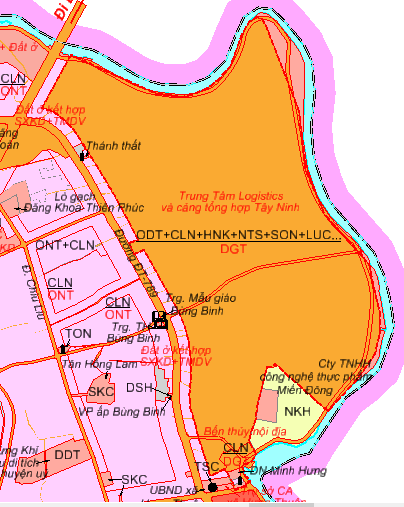 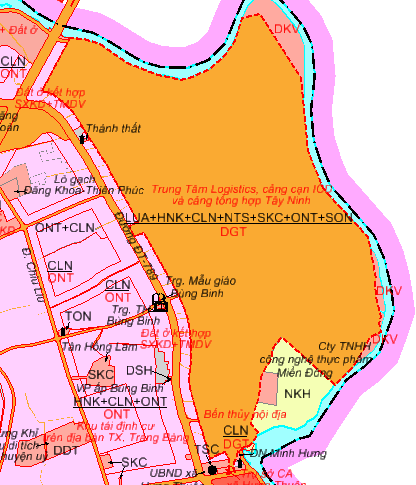 2. Thiền Viện Trúc Lâm Tây Ninh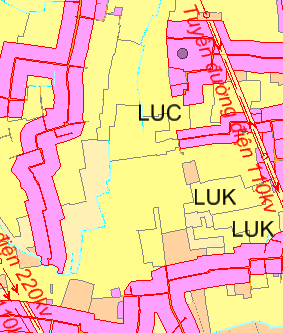 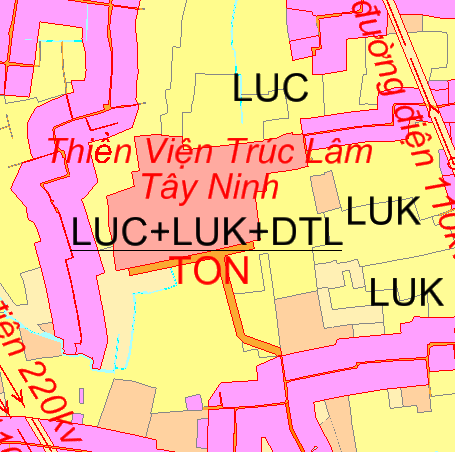 3. Chùa Pháp Huệ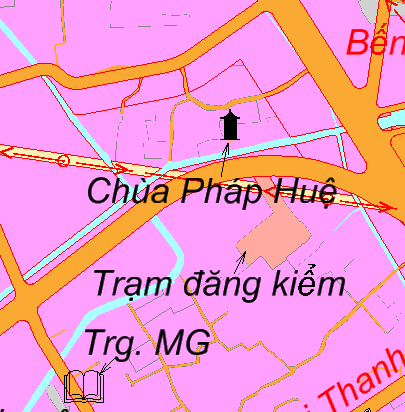 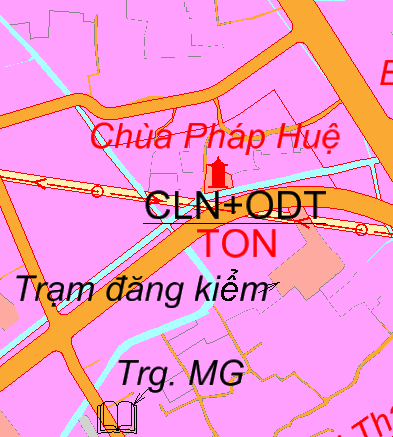 Công trìnhTrước điều chỉnhSau điều chỉnh, bổ sung4. Chùa Bửu Tâm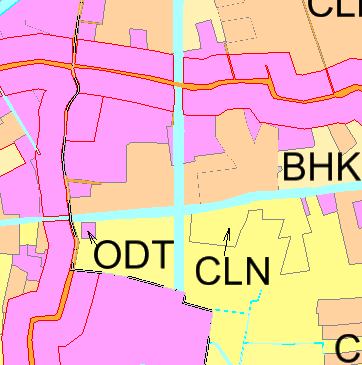 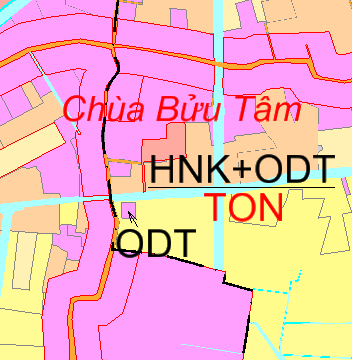 4. Dự án đầu tư xây dựng nhà máy giết mổ công nghệ cao;Tổ hợp chế biến thực phẩm gia cầm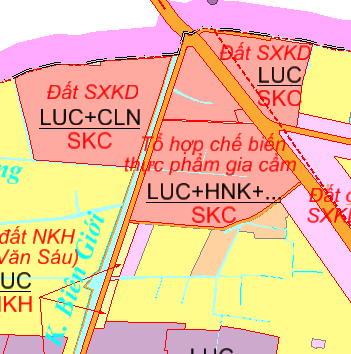 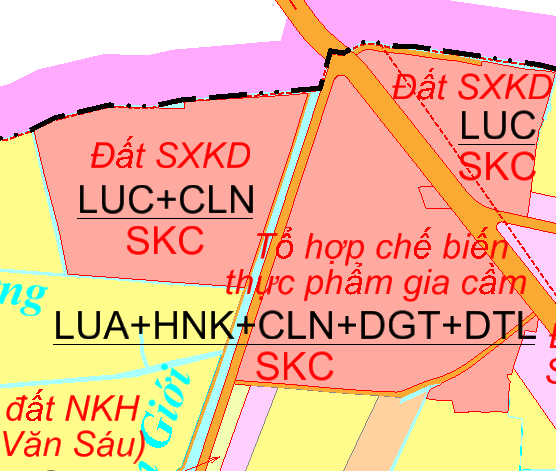 